Medlem av Norsk foreining for Palliativ Medisin (NFPM)Hei der.  Som medlem av NFPM er du også kollektivmedlem av 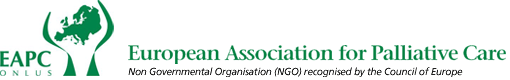 Med internettadressa: http://www.eapcnet.eu/Her kan du då registrera deg som kollektivmedlem (oppe til høgre)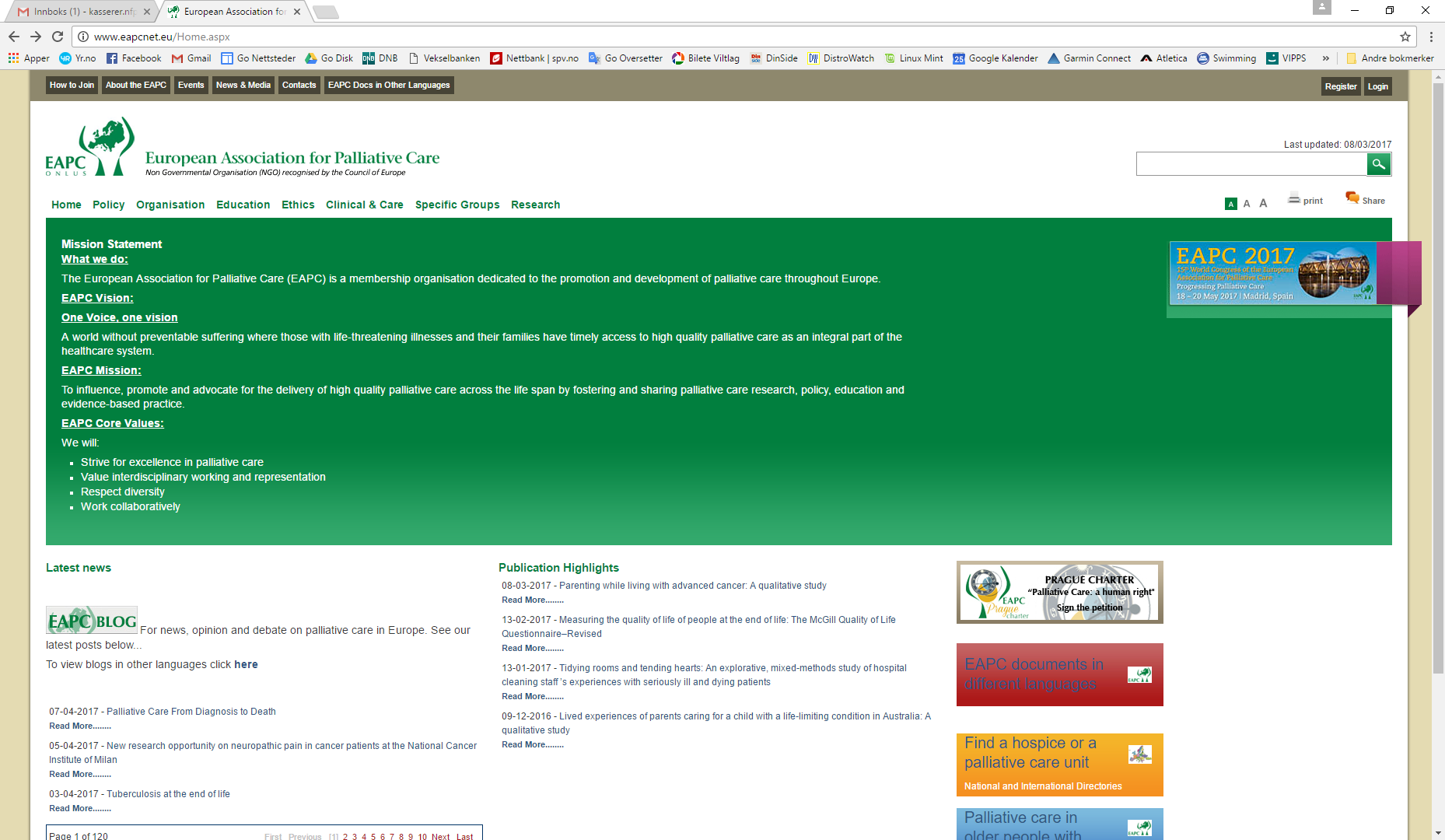 Registrer deg så i dette biletet: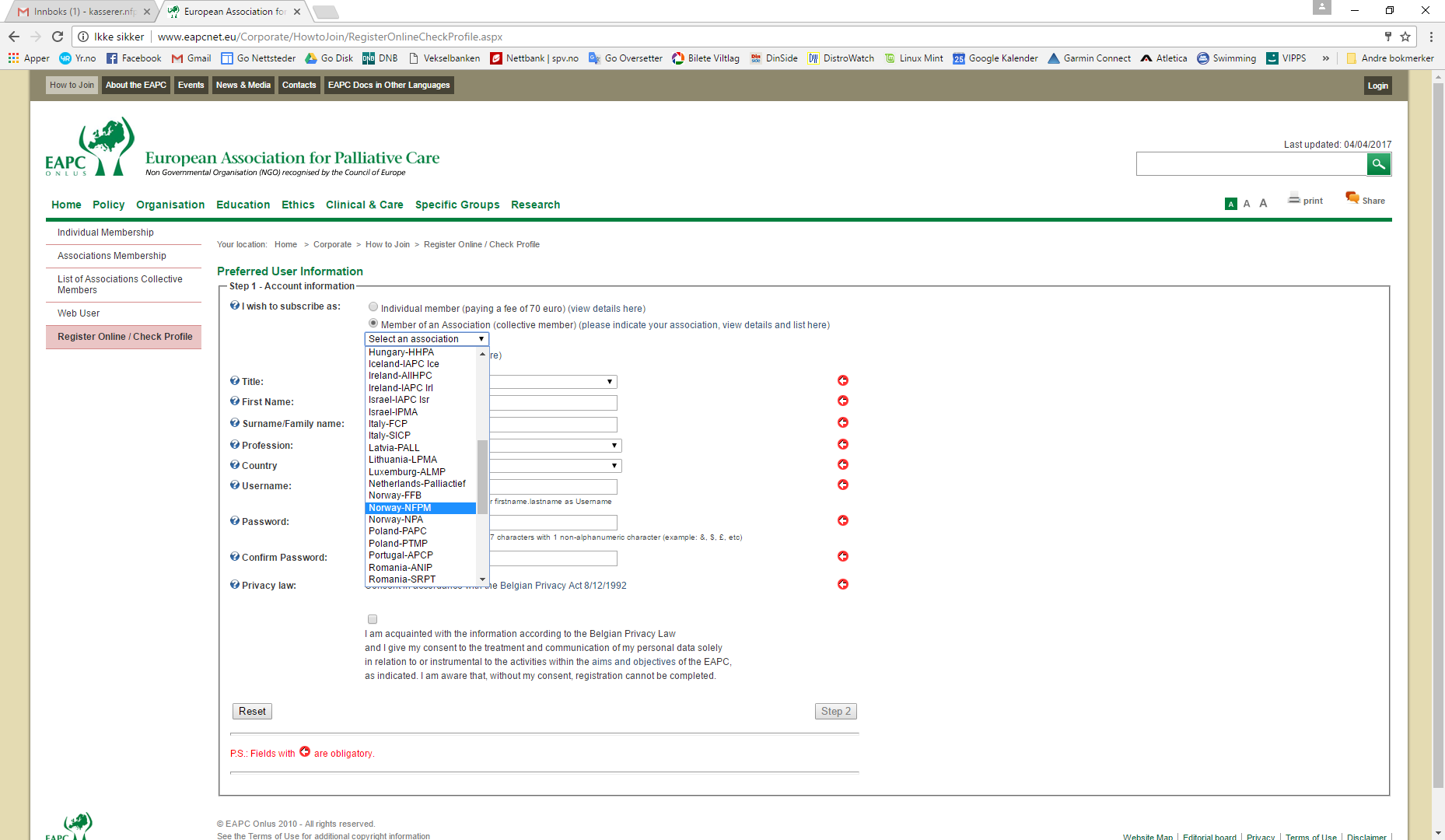 For då å enda opp med noko slikt: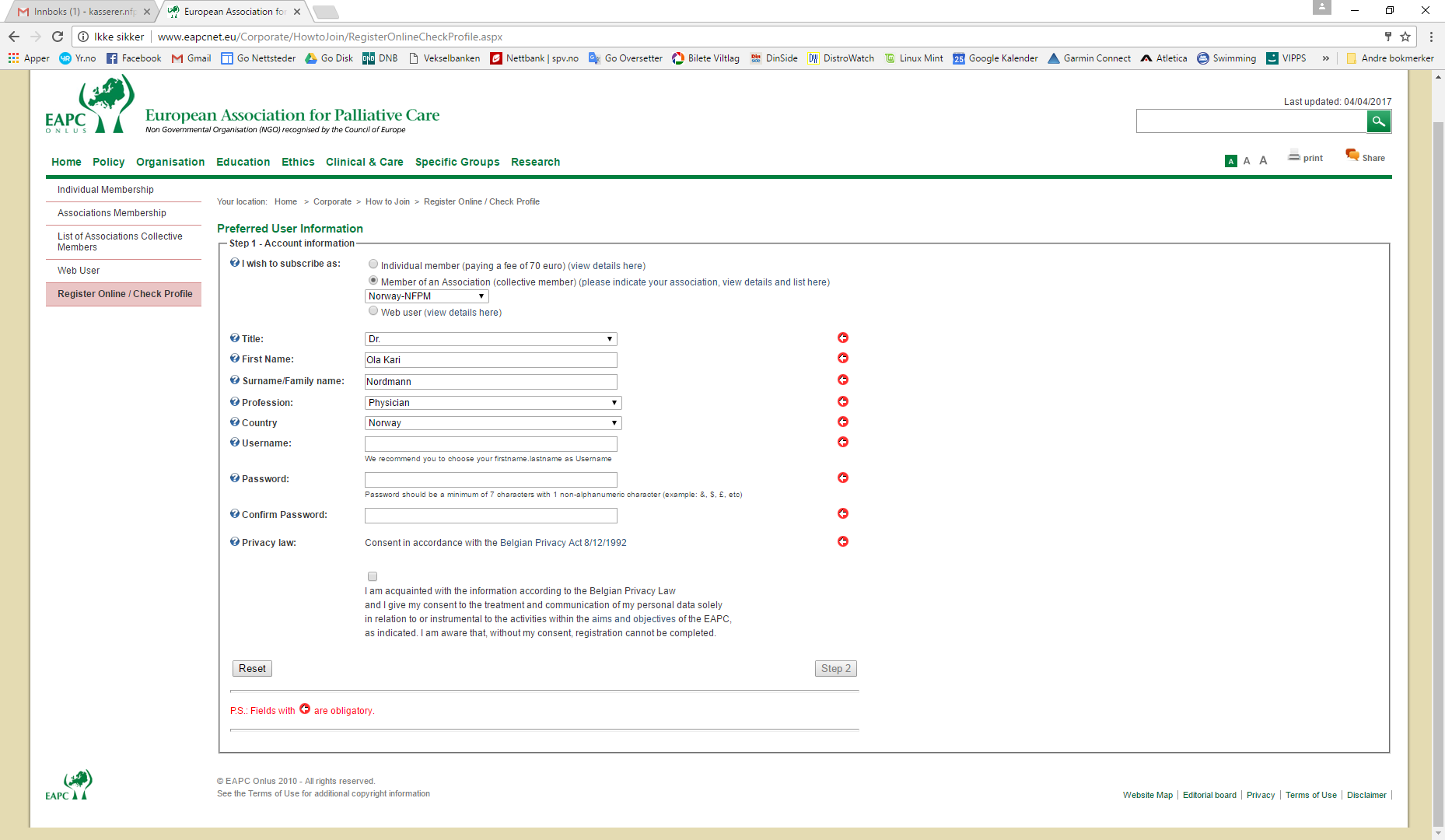 Fordelar med å ha registrert seg: (dei som vart medlemmer I NFPM før sommaren 2016 skal vera registrert)All members of the Associations EAPC Collective Members (not only board members joining individually) have the following advantages:a reduced registration fee for EAPC eventsa reduction in the individual subscription fee to the printed and electronic version of the European Journal of Palliative Care (EJPC), the official journal of the EAPC, click here for more informationa reduction in the usual individual subscription fee to Palliative Medicine, the Research Journal of the EAPC, click here for more informationa 20 % discount on all medical titles at the Oxford University Press, including the Oxford Textbook of Palliative Medicine, The Oxford Handbook of Palliative Care and the Oxford Textbook of Palliative Care for Children. Click here for details.a reduced rate for all EAPC Publications, that are not free of chargeto receive regular information by emailto download regularly pdf files of:selected papers of each issue of the two official Journals of the EAPC
(EJPC comment: 6 times a year, Palliative Medicine selected article: 10 times a year)PowerPoint presentations of the EAPC Congressesdocuments produced by the taskforces
Members of the collective members associations of the EAPC must be registered on the EAPC online database to claim a reduced congress fee as well as to obtain the above listed advantages. The name (or abbreviation) of the collective member association should be indicated on the registration form.MvhEndre Røynstrand